Application Form (FY2015/2016)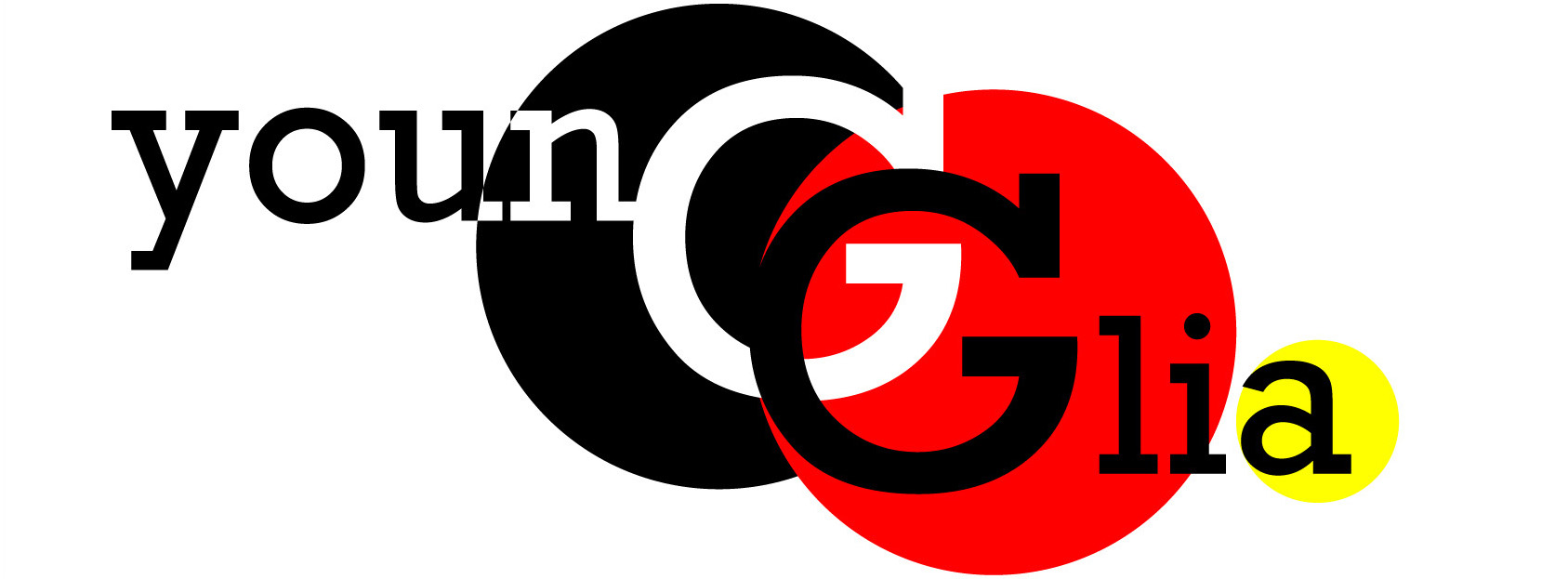 TitleApplicant1 name and laboratory (PI’s name) - JapanApplicant2 name and laboratory (PI’s name) - GermanyProject description (max. 200 words)Proposed budget breakdown